If you have been the victim of a ransomware or other cyber incident, please take the following steps immediately:Enact your incident management plan / cyber incident response plan.Contact your insurance provider if you have cover.If you are a part of a Local Authority (LA) please contact your LA.Contact your local law enforcement and Action Fraud, via https://www.actionfraud.police.uk/Contact a Cyber Incident Response (CIR) company as soon as possible. Some CIR companies certified by the NCSC can be found HERE.Please be aware that speed is of critical importance during a cyber incident to help protect and recover any systems that may have been affected and help prevent further spread.If there is a suspected personal data breach then please inform the ICO either online via www.ico.org.uk or contact them via their helpline on 0303 123 1113 within 72 hours.It is good practice to have a Cyber Incident Response Plan in place for your school. As part of the Risk Protection Arrangement, the DfE have provided a template cyber response plan which is based on our own document. You can find it HERE.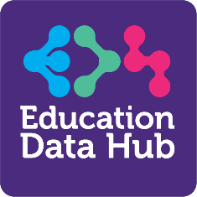 